Запрос предложений № 2021607  Профиль прямоугольный сталь 20/40 мм- 3м. Профиль прямоугольный сталь 20/20 мм- 3м.Приём заявок завершается 18.03.2022 в 13:00 по алмаатинскому времени  (через 6 суток, 23 часа, 36 минут и 24 секунды) .ИзвещениеРазъяснения - 0Приглашения к участию - 0Статистика посещений - 0Дополнительные поля предложений - 0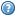 